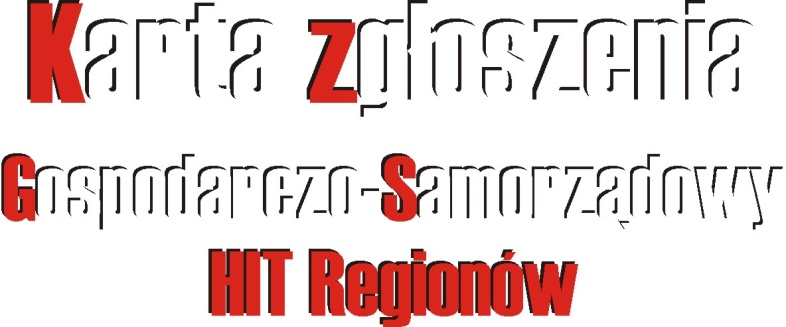 Wielkopolska i Ziemia Lubuska 2022Karta zgłoszenia upoważnia Komisję Audytową do szczegółowego i bezpośredniego zapoznania się ze zgłoszonym produktem, usługą lub przedsięwzięciemKATEGORIA – należy zaznaczyć wybraną kategorię: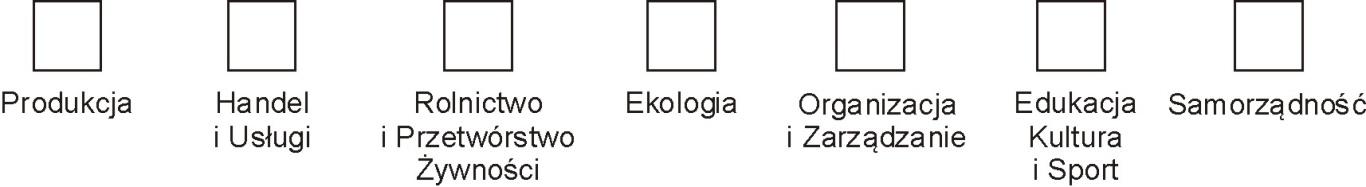 PEŁNA NAZWA PODMIOTU – należy również podać dane teleadresowe (może być pieczęć):……………………………………………………………………………………………………………………………………………………………………………………………………………………………………………………………………………………………………………………………………………………………………………………………………………………………………………………………………………………………………………………………………………………………………………………TEMAT ZGŁOSZENIA – skrócona treść zgłoszenia do oceny przez Kapitułę: ………………………………………………………………………………………………………………………………………………………………………………………………………………………………………………………………………………………………………………………………………………………………………………………………………………………………………………………………………………………………………………………………………………………………………………………………………………………………………………………………………………………………………………………………………………………………………………………………………………………………………………………………………………UWAGA - do karty zgłoszenia można dodać szczegółowy opis produktu. Do opisu można dołączyć posiadane atesty, świadectwa jakościowe, ekspertyzy i opinie specjalistyczne.……………………………………………………………………….Zgłaszający zapoznał się z regulaminem„Gospodarczo-Samorządowy HIT RegionówPieczęć i podpis osoby upoważnionej